ОТДЕЛ ОБРАЗОВАНИЯ, СПОРТА И ТУРИЗМА ДОБРУШСКОГО РАЙИСПОЛКОМАГОСУДАРСТВЕННОЕ УЧРЕЖДЕНИЕ ОБРАЗОВАНИЯ «ДОБРУШСКИЙ РАЙОННЫЙ ЦЕНТР ДОПОЛНИТЕЛЬНОГО ОБРАЗОВАНИЯ»Познавательно-развлекательная программа для детей и родителей «Отцы и дети: шаг на встречу»Автор сценария: Кархова Ирина Анатольевна,г. Добруш, ул. Войкова, 1раб. тел. 8 (02333) 7 19 30ДобрушСценарий мероприятия «Отцы и дети: шаг на встречу»Ведущий: Появившегося на свет человека называют «дитя мира». Но у каждого ребѐнка кроме своего мира есть своя страна. Кроме страны есть свой город или деревня, своя улица и, наконец, дом, где живѐт твоя семья. Семья – маленький островок. Островок безопасности. Стоит он среди бушующего моря и даѐт тебе спасение от всех невзгод и бурь. Мир ребѐнка начинается с семьи. Семья – его опора, защита, любовь, хлеб насущный. Дети бывают счастливы только в счастливой семье. В ней может не быть достатка, она может, ютится, в тесном доме, но если в нѐй есть любовь и согласие, то такую семью по праву можно назвать счастливой.Добрый день, дорогие гости! Как правило, родителей приглашают на собрание, чтобы совместно решить проблемы воспитания детей. Сегодня мы в нашем центре тоже будем решать проблему, но проблему общения. Поэтому просим вас, уважаемые родители, на время забыть о своих делах и посвятить этот час общению со своими детьми. И сегодня в нашем зале присутствуют _____ семьи, а значит и _____ команды. И сейчас мы предлагаем каждой семье придумать название своей команде. А начнем мы наш конкурс с разминки. Я буду задавать вам вопросы, команда, которая знает ответ -поднимает руку. За каждый правильный ответ – 1 балл. 1. Термометр показывает плюс 15 градусов. Сколько градусов покажут два таких термометра? (15 градусов)2. Батон разрезали на три части. Сколько сделали разрезов? (Два разреза) 3. Что легче 1 кг ваты или 1 кг железа? (Одинаково) 4. Грузовик ехал в деревню. По дороге он встретил 4 легковые машины. Сколько машин ехало в деревню? (Одна) 5. Два раза родится, один раз умирает. Кто это? (Цыпленок) 6. Чем больше из нее берешь, тем больше становится. Что это? (Яма) 7. В 9-этажном доме есть лифт. На первом этаже живет 2 человека, на втором 4 человека, на третьем 8 человек, на четвертом 16, на пятом 32 и так далее. Какая кнопка в лифте этого дома нажимается чаще других? (Кнопка первого этажа)8.Что сырым не едят, а сварят - выбросят? (Лавровый лист) Итак, по итогам первого конкурса побеждает команда____________________И мы с вами переходим ко второму конкурсу. В этом конкурсе мы узнаем, хорошо ли вы знаете друг друга. У нас на сцене стоят два кресла. Команды про очереди будут садиться в эти кресла спиной друг к другу, я буду задавать вопросы, а вы будете поднимать таблички с ответами, которые по вашему мнению ближе всего к истине (Приложение 1). Каждое совпадение – 2 балла. Итак, на сцену приглашается команда ______________________.Вопросы для первой команды:Что _______ в первую очередь положит в рюкзак?Что _____ возьмет с собой на отдых?Что может понадобиться маме в 6 часов утра?Что может довести маму до слез?Вопросы для второй команды: Что мама (папа) не любит больше всего?Что папа подарит маме, если провиниться?Что _____ больше всего боится забыть в раздевалке? Что ______ никогда не возьмет с собой, когда выходит из дома?Вопросы для третьей команды?О чем думает мама (папа), когда приходит вечером с работы?С чем мама умеет обращаться лучше всего?Как _____ любит больше всего отдыхать?Чего у ______ больше всего в комнате?Вопросы для четвертой команды:Что папа (мама) считает главным в любом празднике?Что у папы нельзя найти в шкафу?Что _____ не любит больше всего?Какой подарок _____ выберет себе на день рождения?По итогам двух конкурсов___________________________________________ .Третий конкурс поможет нам узнать насколько хорошо вы умеет работать в команде. Представьте, что вы с семьей пошли, скажем, в лес за грибами и набрели на грибную поляну. Только будьте внимательны. Не все грибы на этой поляне съедобные (коричневые ядовитые). Задача одного участника из команды насобирать как можно больше грибов. Ядовитые грибы собирать нельзя. За каждый ядовитый гриб минус 1 балл. И еще одно условие: грибы нужно собирать с завязанными глазами – на поляне мощное космическое излучение. Второй участник команды должен помогать своими выкриками: бери-не бери. Проводится конкурс «Поляна грибников»По итогам трех конкурсов ______________________________________.А мы с вами переходим к четвертому конкурсу. Четвертый конкурс покажет, насколько хорошо вы понимаете друг друга. Ваша задача с помощью жестов и мимики объяснить слова, которые написаны у меня на карточках. Дети участвуют – родители отгадывают. На выполнение дается 1 минута. Машина(авто)СвистокМороженоеПерчаткиМячПтицаЗаяцЛожкаРубашкаБананРужьеКрестСлонСпичкаСтулВалентинкаПлатокВешалкаКукурузаВеникДверьКнигаТуфлиСумкаТелефонКомпьютерЛакВелосипедЧемоданКолокольчикЛунаКустыКолесоВеслоКнопкаПрыщЯблокоЦветокЗонтикЗеркалоЛукБудильникКирпичКосаФотографияКофеОдеялоПодушкаСкрипкаТрубаПодносКарандашКарлсонБуратиноВ пятом конкурсе мы проверим, хорошо ли вы знаете мультфильмы. Отгадайте, из каких мультфильмов предложенные нами фразы. 1 правильный ответ – 1 балл.Конкурс «Мультфильм».Малыш и Карлсон.Приключения кота Леопольда.Аленький цветочек.Бобик в гостях у Барбоса.Попугай Кеша.Трое из Простоквашино.Вовка в тридевятом царстве.Волк и теленок.38 попугаев.Малыш и Карлсон.Волк и пес.Приключения капитана Врунгеля.Вини пух.Попугай Кеша.Чебурашка и крокодил Гена. Конкурс «Отгадай песню по описанию»Родители должны угадать песню по описанию.1.Песня о длительном путешествии маленькой девочки в яркой шапочке.«Если долго-долго…-песня Красной Шапочки». (фонограмма)2.Песня о содержании головы, которая для маленького медвежонка не составляет особой ценности Песня Винни-Пуха.3.Песня о животных, благодаря которым наша планета совершает движение вокруг своей оси. «Где-то на белом свете» 4.Песня о животных с длинными ушами, работающих косильщиками лужаек «Песня про зайцев»5.Песня о загорелой девушке, собирающей виноград в соседнем саду «Смуглянка».А сейчас я прочитаю вам одну известную, восточную притчу.Эта история произошла давным-давно. В древнем городе жил один мудрец, слава о котором прошла по всему городу. Но в этом городе жил злой человек, который завидовал его славе. И он придумал такой вопрос, чтобы мудрец не мог ответить на него. Пошел он на луг, поймал бабочку, сжал её между сомкнутых ладоней и подумал: «Спрошу - ка я: « О, мудрейший, какая у меня бабочка- живая или мертвая?». Если он скажет, что мертвая, я раскрою ладони- бабочка улетит, а если скажет- живая, я сомкну ладони и бабочка умрет. Тогда станет ясно, кто из нас мудрее». Так завистник и сделал: поймал бабочку, посадил её меж ладоней, отправился к мудрецу и спросил его: «Какая у меня бабочка- живая или мертвая?».А мудрец ответил: «Все в твоих руках…» Действительно, все в наших руках. Только мы можем сделать так, чтобы наш дом всегда процветал, всегда согревал нас своим теплом, чтобы в нашей семье царили любовь, дружба, взаимопонимание. Приложение 1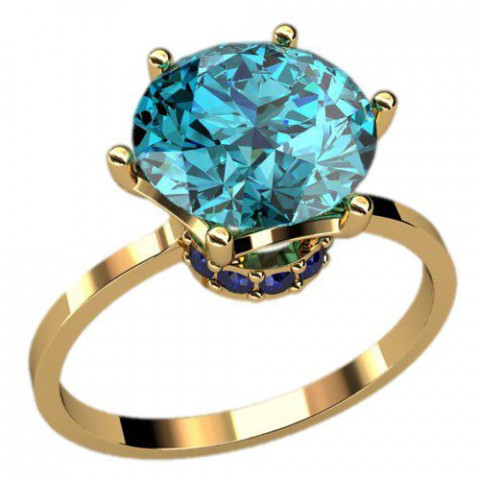 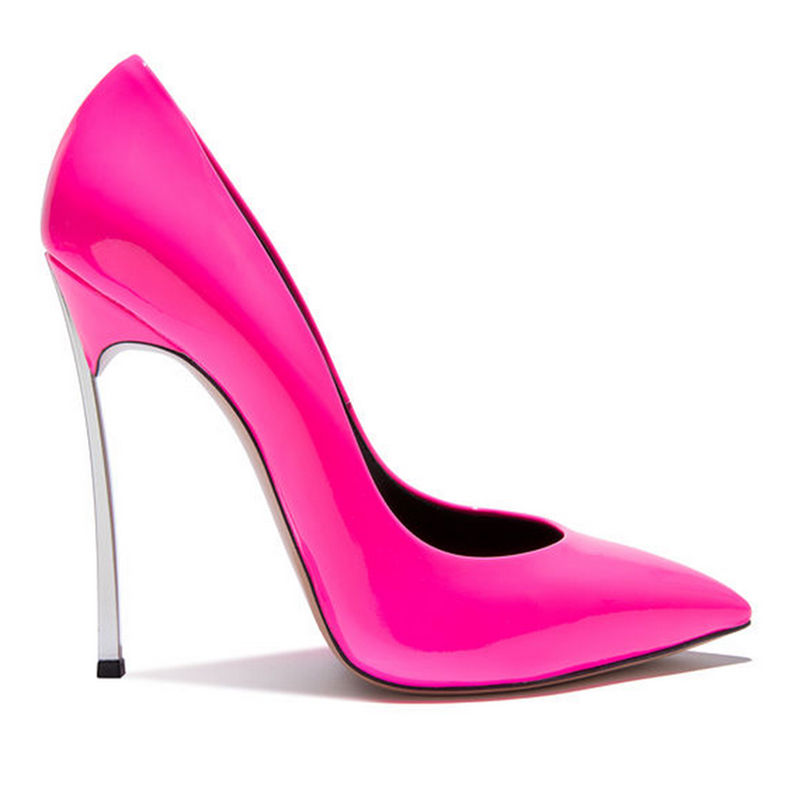 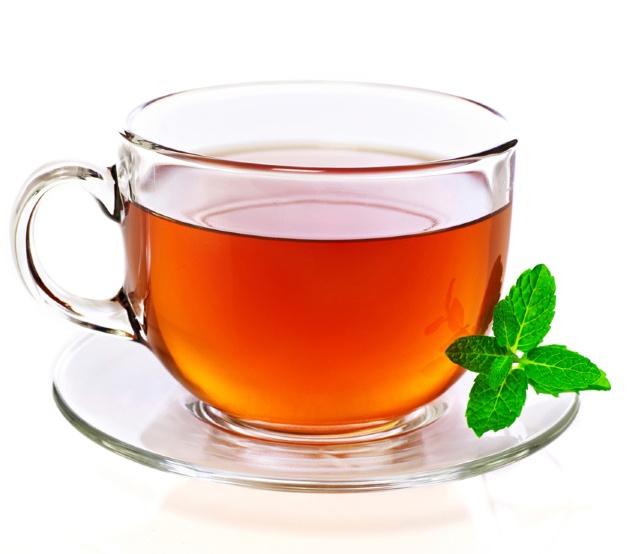 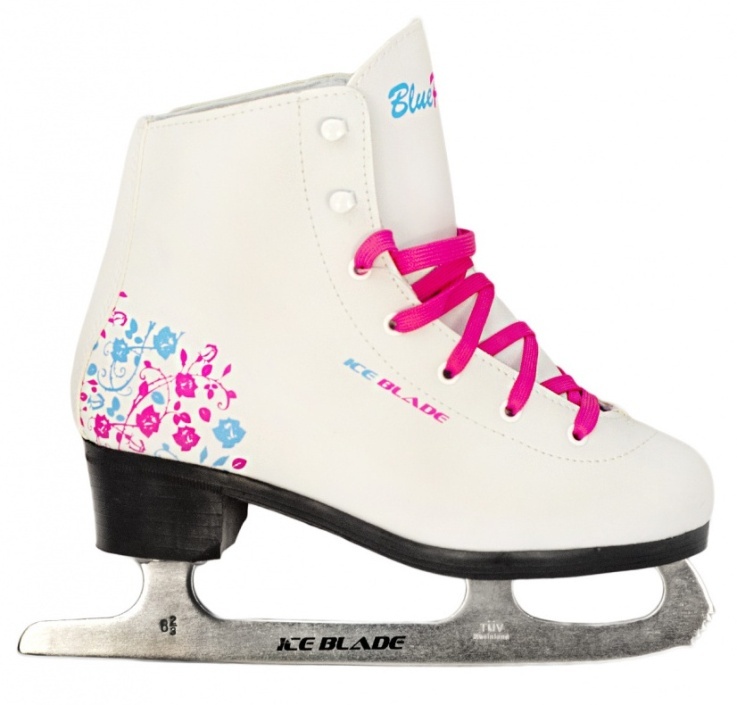 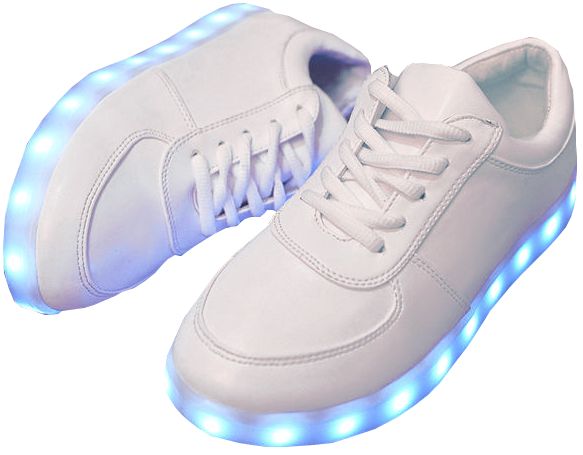 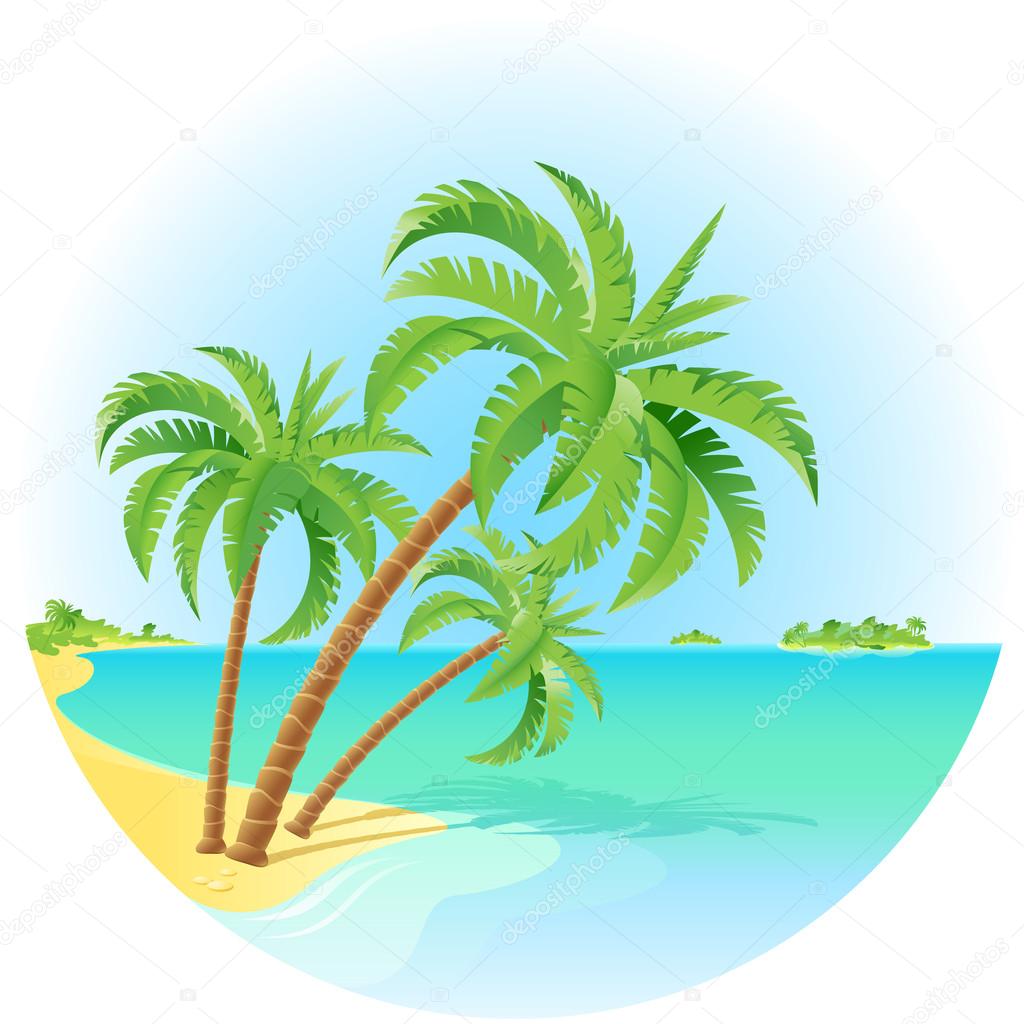 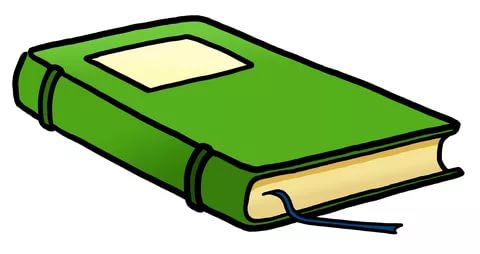 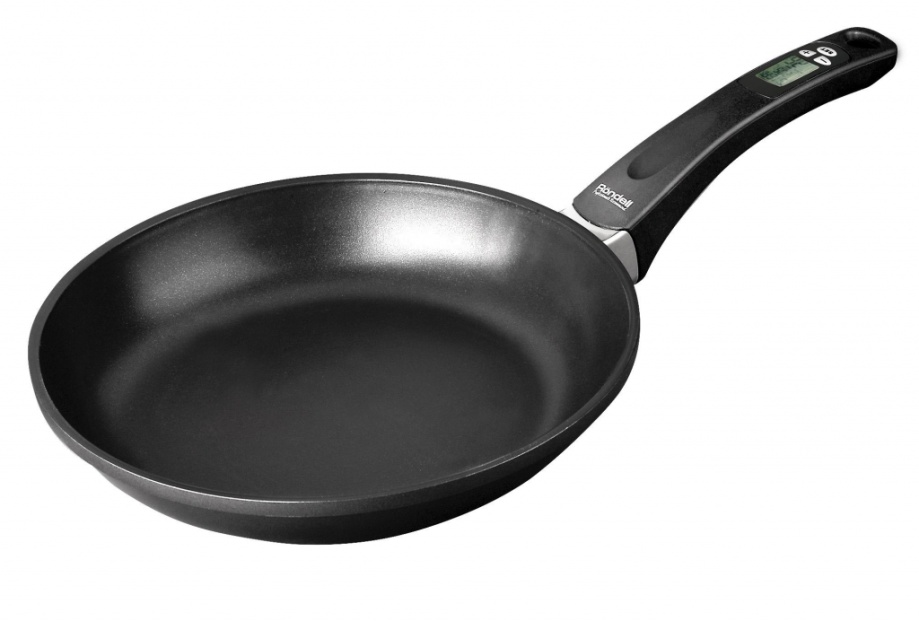 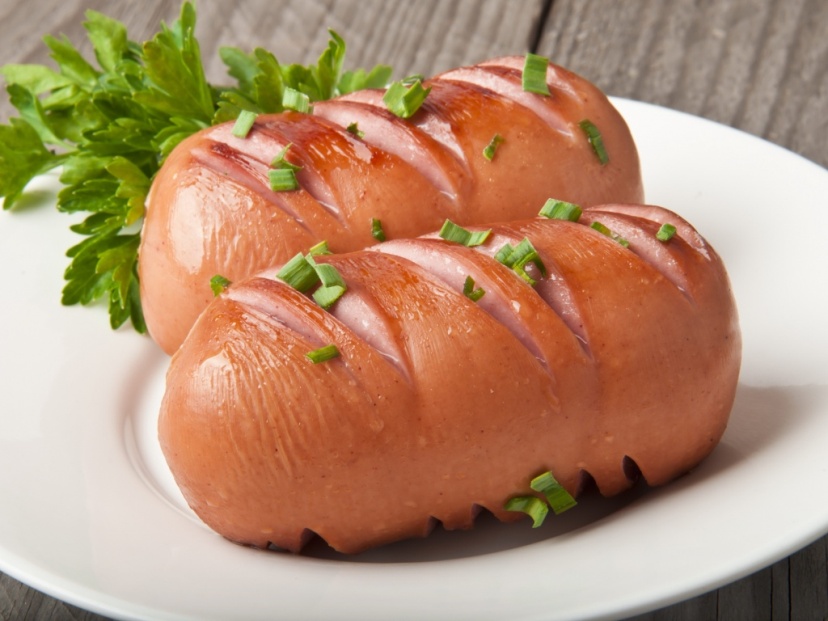 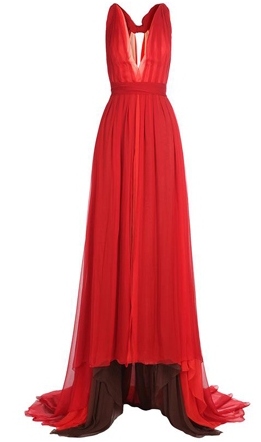 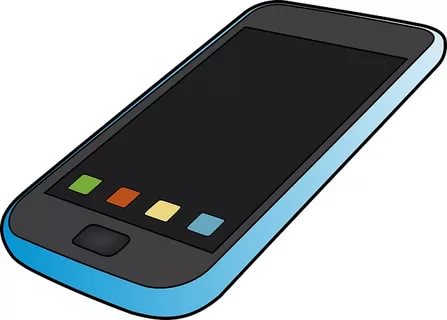 